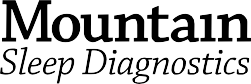 Fax: (303) 957-5414 OR 720-542-8699	Phone: (303) 396-5923 Email: office@mountainsleepdiagnostics.comFor any after-hours questions, please call (303) 956-5145Dear Mountain Sleep Patient,You have been scheduled for a sleep study at 1517 Blake Ave, Suite 202, Glenwood Springs Co 81601Please fill out the attached form and bring it with you and also bring your insurance card and a photo ID.You will sleep in a private room that is set up very similar to a hotel room. You should be done with the study and free to go home between 5:30 and 6:00 AM.You will need to do the following for the most accurate results of your sleep study: Avoid caffeine and naps after 2:00 PM for the day of your study.Wear comfortable clothing to sleep in.Do not wear hair gel, hairspray, make-up, lotion, or nail polish.Take all prescribed medications as you normally do.The center has pillows and blankets, but you are welcome to bring your own.Please call us if any scheduling conflicts should arise. We do require 48-hours notice if you should need to cancel. If less than that is given, you could be subject to a $100 cancellation fee.FOR ANY AFTER-HOURS QUESTIONS AND/OR EMERGENCIES PLEASE CALL (303) 956-5145Thank you,Mountain Sleep Diagnostics (303) 396-5923Fax: (303) 957-5414 OR 720-542-8699	Phone: (303) 396-5923 Email: office@mountainsleepdiagnostics.comThe Glenwood Sleep Center is located at 1517 Blake Ave Suite 202, Glenwood Springs, CO 81601.The phone number is 303-956-5145 after 8pm if you are delayed or cannot find the Sleep CenterDirections from West Colorado:-Merge onto East I-70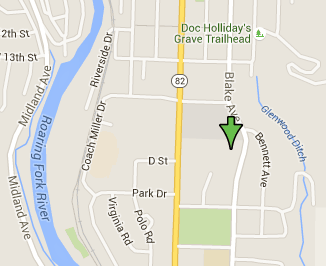 -Exit CO-82 (Grand Ave) East (Exit 116)-Take Grand Ave to 14th St-Turn left onto 14th St.-Turn right onto Blake Ave.-Destination will be on your right.-Our Sleep Lab is located on the second floor and parking is available for this level on the east side of the building.Directions from East Colorado: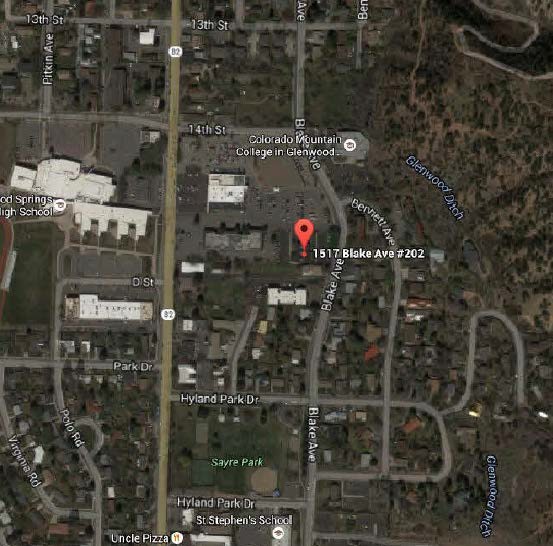 -Merge onto West I-70 towards Glenwood Springs-E CO-82 (Grand Ave) East (Exit 116)-Take Grand Ave to 14th St-Turn left onto 14th St.-Turn right onto Blake Ave.-Destination will be on your right.-Our Sleep Lab is located on the second floor and parking is available for this level on the east side of the building.SLEEP HISTORYLast Name:  	First Name: 	Date of Study:  	Social security number: 	Race/Ethnicity: 	Date of Birth: 	Primary Residence Address:  	Phone:  	Height:  	Weight:  	Neck Size: 	in. Gender:	Female	MaleSpouse or emergency contact(s): 	Phone: 	Referring Physician(s): 	CHIEF COMPLAINTCheck any of the following that apply:Loud snoringBreathing or snoring stops for brief periods in my sleep Awaken gasping for breathDo not feel restored when I awakenBecome sleepy during the day (please circle any/all that apply)sitting	talking	riding		eating	driving	standing Difficulty falling asleep		Difficulty remaining asleep	Awaken too earlyMy MAIN sleep problem has bothered me:Less than 12 months	Greater than 1 yearSLEEP TREATMENT (please check answer)I have had a nocturnal pulse oximetry test:	Yes	No	If yes, when?  	I have had a sleep study:	Yes	No	If yes, when and where?I was previously diagnosed with Sleep apnea:	Yes	No	If yes, when and where?I still have my tonsils and adenoids:	Yes	No	When removed?  	I have been told I have a deviated septum:	Yes	No	ENT surgery is an option:	Yes	NoMEDICAL HISTORYPlease check if you have had any of the following:Other medical problems which may affect sleep (please list):MEDICATIONDo you take anything to help you sleep?	Yes	NoIf yes, what?  	How often? 	List current medications and dosages, including both prescriptions and over-the-counter medications:SOCIAL HISTORYDo you smoke?	Yes	No	Did you previously smoke?	Yes	NoIf yes, how many years of smoking? 	How much per day?  	                                   Do you drink alcohol?     Yes       No   If yes, how much? 		drinks per   day   week   month How much caffeinated coffee, tea or cola do you drink daily?  		                                                         What activity level do you expend at work?       Heavy        Moderate       Light SedentaryENVIRONMENT (Check one)Is your bedroom		Loud or	Quiet;	Light or	dark Is your mattress	Soft	Hard	Just RightDo you go to sleep with the television on?	Yes	NoIs your sleep disturbed because of your bed partner or others in your household (children or pets)?Yes	NoIndicate ON AVERAGE how often you experience the following symptoms especially when sleeping or trying to sleep:Number of times per weekFax: (303) 957-5414 OR 720-542-8699	Phone: (303) 396-5923 Email: office@mountainsleepdiagnostics.comEPWORTH SLEEPINESS SCALEHow likely are you to doze off or fall asleep in the following situations, in contrast to feeling just tired? Use the following scale to choose the most appropriate number for each situation.0 = would never doze1 = slight chance of dozing2 = moderate chance of dozing 3 = high chance of dozingHigh blood pressureMorbid ObesityHypoventilationHypoventilationChronic Lung DiseaseDiabetesDepressionDepressionInsomniaDisturbed SleepErectile DysfunctionErectile DysfunctionCongestive Heart FailureRestless LegsExcessive SleepinessExcessive SleepinessSnoringLow OxygenMorning HeadachesMorning HeadachesSeizuresAsthmaFibromyalgiaFibromyalgiaStrokeAnxietyFrequent night time urinationFrequent night time urinationPain which disrupts sleep. The typical location(s) for this pain is/are:Pain which disrupts sleep. The typical location(s) for this pain is/are:Pain which disrupts sleep. The typical location(s) for this pain is/are:Pain which disrupts sleep. The typical location(s) for this pain is/are:HeadachesNeckBackChestLegAbdominalPelvicJoint (arthritis)None1-34-6DailySymptomMy mind races with many thoughts when I try to fall asleepI often worry whether or not I will be able to fall asleepFatigueAnxietyMemory impairmentInability to concentrateIrritabilityDepressionAwaken with a dry mouthMorning headachesPain which delays or prevents my sleepPain which awakens me from sleepVivid or lifelike visions (people in room, etc) as you fall asleep or wake upInability to move as you are trying to go to sleep or wake upSudden weakness or feel your body go limpIrresistible urge to move legs or armsCreeping or crawling sensation in your legs before falling asleepLegs or arms jerking during sleepSleep talkingSleep walkingNightmaresFall out of bedHeartburn, sour belches, regurgitation, or indigestion which disrupts sleepBed wettingFrequent urination disrupting sleepTeeth grindingWheezing or cough disrupting sleepSinus trouble or nasal congestion interfering with sleepShortness of breath disrupting sleepSituationChance of DozingSitting and readingWatching TVSitting, inactive, in a public place (e.g., a theater or a meeting)As a passenger in a car for an hour without a breakLying down to rest in the afternoon when circumstances permitSitting and talking with someoneSitting quietly after a lunch without alcoholIn a car, while stopped for a few minutes in trafficTotal